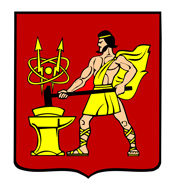 АДМИНИСТРАЦИЯ  ГОРОДСКОГО ОКРУГА ЭЛЕКТРОСТАЛЬМОСКОВСКОЙ   ОБЛАСТИПОСТАНОВЛЕНИЕ  _____18.05.2022____ № __474/5________О внесении изменений в Постановление Администрации  городского округа Электросталь  от 17.02.2022 №153/2 «О мерах по предупреждению коррупции в муниципальных учреждениях и муниципальных унитарных предприятиях городского округа Электросталь Московской области»В соответствии постановлением Правительства Московской области от 31.03.2022 №308/11 «О внесении изменений в некоторые постановления Правительства Московской области по вопросам противодействия коррупции», Администрация городского округа Электросталь Московской области постановляет:1. Внести и утвердить изменения в постановление Администрации городского округа Электросталь от 17.02.2022 №153/2 «О мерах по предупреждению коррупции в муниципальных учреждениях и муниципальных унитарных предприятиях городского округа Электросталь Московской области: 1.1. Абзац первый пункта 3 раздела «II. Должностные лица организации, ответственные за внедрение Антикоррупционных стандартов» изложить в следующей редакции:«3. Реализацию мер, направленных на внедрение Антикоррупционных стандартов в организации, осуществляют руководитель, заместитель руководителя, подразделение или должностное лицо, ответственное за профилактику коррупционных и иных правонарушений, в организации.»; 1.2. В разделе  «IV. Мероприятия, направленные на предупреждение коррупции»: в пункте 6.4 слова «работника либо должностного лица, ответственного за работу по профилактике коррупционных и иных правонарушений» заменить словами «работника подразделения, ответственного за профилактику коррупционных и иных правонарушений, или должностного лица, ответственного за профилактику коррупционных и иных правонарушений.»;1.3. Пункт 6.7 изложить в следующей редакции:«6.7. В должностную инструкцию работника подразделения, ответственного за профилактику коррупционных и иных правонарушений, или должностного лица, ответственного за профилактику коррупционных и иных правонарушений, в организации, включаются трудовые функции в соответствии с Перечнем трудовых функций, включаемых в должностную инструкцию работника подразделения, ответственного за профилактику коррупционных и иных правонарушений, или должностного лица, ответственного за профилактику коррупционных и иных правонарушений, в  муниципальном  учреждении городского округа Электросталь Московской области,  муниципальном  унитарном предприятии городского округа Электросталь Московской области (согласно приложению 2 к Антикоррупционным стандартам)»;1.4.  В приложении №1 к Антикоррупционным стандартам: 1.4.1. В пункте 7 слова «работнику либо должностному лицу, ответственному за работу по профилактике коррупционных и иных правонарушений» заменить словами «работнику подразделения, ответственного за профилактику коррупционных и иных правонарушений, или должностному лицу, ответственному за профилактику коррупционных и иных правонарушений»;1.4.2. Сноску 4 изложить в следующей редакции: «°Заполняется работником подразделения, ответственного за профилактику коррупционных и иных правонарушений, или должностным лицом, ответственным за профилактику коррупционных и иных правонарушений, в организации, а в случае представления декларации руководителем организации - подразделением или должностным лицом, ответственным за профилактику коррупционных и иных правонарушений, центрального исполнительного органа государственной власти Московской области, государственного органа Московской - области, осуществляющего функции и полномочия учредителя организации.»;1.5 В наименовании приложения 2 к Антикоррупционным стандартам слова «работника либо должностного лица, ответственного за работу по профилактике коррупционных и иных правонарушений» заменить словами «работника подразделения, ответственного за профилактику коррупционных и иных правонарушений, или должностного лица, ответственного за профилактику коррупционных и иных правонарушений.»;1.6. В примерном Положении о предотвращении и урегулировании конфликта интересов работников муниципального учреждения, муниципального унитарного предприятия городского округа Электросталь Московской области в пункте 3 раздела «4. Общие положения» слова «работника либо должностное лицо, ответственное за работу по профилактике коррупционных и иных правонарушений» заменить словами «работника подразделения, ответственного за профилактику коррупционных и иных правонарушений, или должностное лицо, ответственное за профилактику коррупционных и иных правонарушений.»;1.7. В разделе «III. Рассмотрение вопроса о возникшем, а также о возможном возникновении конфликта интересов»: в пункте 6 слова «работником либо должностным лицом, ответственным за работу по профилактике коррупционных и иных правонарушений» заменить словами «работником подразделения, ответственного за профилактику коррупционных и иных правонарушений, или должностным лицом, ответственным за профилактику коррупционных и иных правонарушений.»; 1.8. Пункт 8 изложить в следующей редакции: «8. По результатам рассмотрения работником подразделения, ответственного за профилактику коррупционных и иных правонарушений, или должностным лицом, ответственным за профилактику коррупционных и иных правонарушений, в организации подготавливается мотивированное заключение.».2. Руководителям функциональных (отраслевых) органов Администрации городского округа Электросталь Московской области, осуществляющих функции и полномочия учредителя муниципальных учреждений и муниципальных унитарных предприятий городского округа Электросталь Московской области (далее муниципальные организации) обеспечить в срок до 20.05.2022 приведение внутренних документов в соответствии с настоящим  постановлением в подведомственных учреждениях.3. Руководителям муниципальных организаций, функции учредителя которых осуществляет Администрация городского округа Электросталь Московской области, обеспечить в срок до 20.05.2022 приведение своих внутренних документов в соответствии с настоящим  постановлением.4. Опубликовать настоящее постановление в газете «Официальный вестник» и разместить на официальном сайте www.electrostal.ru городского округа Электросталь Московской области.5. Настоящее постановление вступает в силу после его официального опубликования.6. Контроль за исполнением настоящего постановления оставляю за собой.Глава городского округа                            		 				    И.Ю. Волкова 